HSI Tip Form Screenshots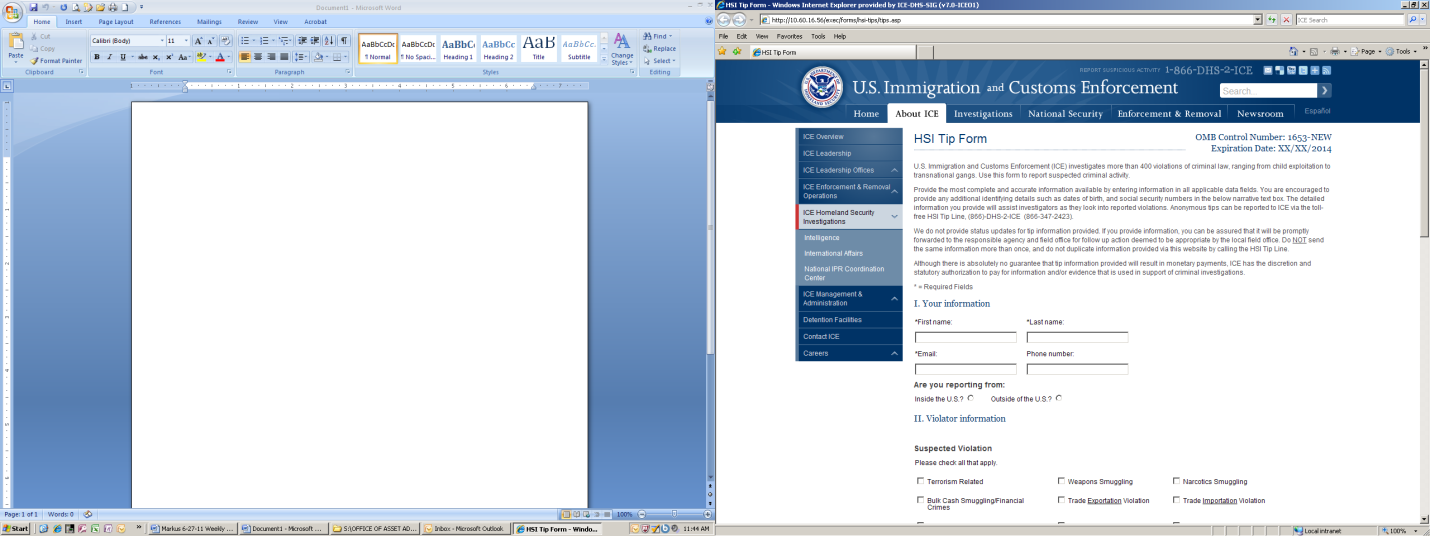 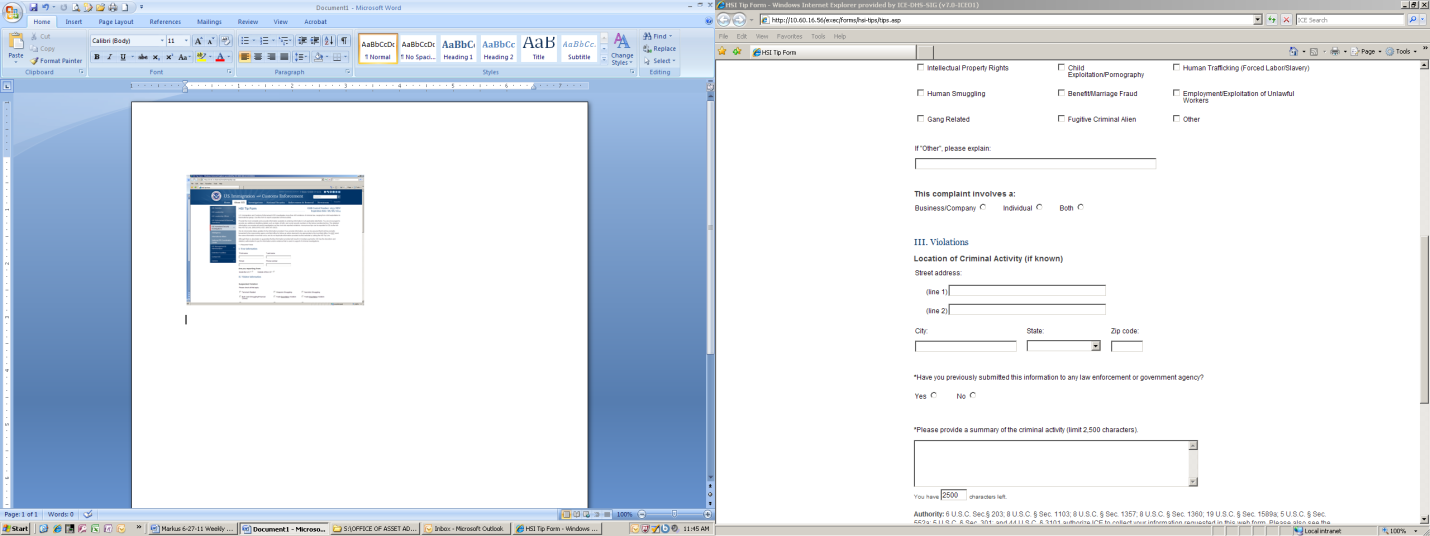 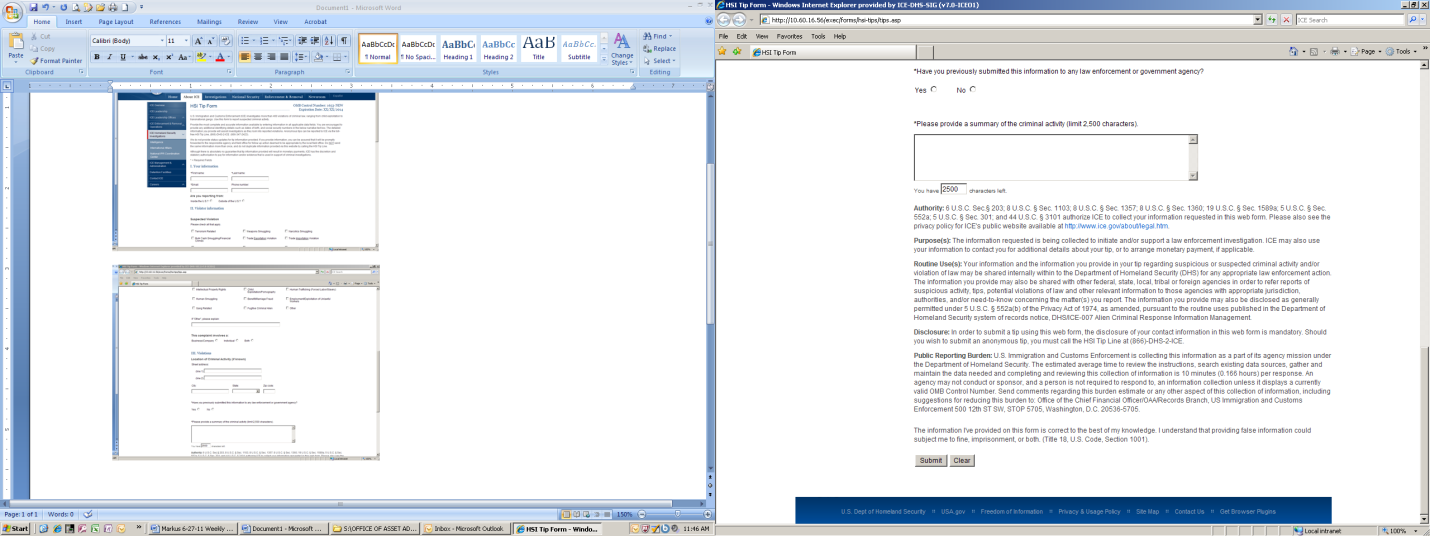 